§956.  Enforcement; jurisdictionThe commissioner shall diligently enforce all of the provisions of sections 951 to 957.  The commissioner, either in person or by a duly authorized representative, has free access, ingress and egress to any place or field or any building, boat, truck, trailer, railroad car, warehouse, depot, station, packing house, boat dock or any building wherein potatoes are packed, stored, transported, sold, offered or exposed for sale or for transportation or for planting.  The commissioner may also, in person, or by duly authorized representative, open any container and may take samples therefrom.  The commissioner shall, upon written request, pay the packer the fair market value of any sample retained or destroyed by the commissioner.  The commissioner may recover fines imposed for violation of those sections in a civil action brought in the commissioner's own name and, if the commissioner prevails in that action, recover full costs.  [PL 2013, c. 475, §2 (AMD).]Any person who refuses or interferes with access by the commissioner or the commissioner's representative as provided for in this section, following oral request and warning given by the commissioner or the commissioner's representative regarding the contents of this section, is guilty of a separate civil violation under section 957.  [PL 1993, c. 699, §1 (AMD).]All fees received under sections 951 to 957 by the commissioner and all money and forfeitures received by the commissioner under those sections must be paid by the commissioner to the Treasurer of State and must be appropriated for carrying out those sections. The commissioner shall, in a manner consistent with the Maine Administrative Procedure Act, establish such rules as may be needed for the proper enforcement of sections 951 to 957.  [RR 2021, c. 1, Pt. B, §115 (COR).]SECTION HISTORYPL 1965, c. 219, §7 (AMD). PL 1977, c. 694, §90 (AMD). PL 1977, c. 696, §§80,81 (AMD). PL 1979, c. 541, §B6 (AMD). PL 1979, c. 731, §§10,11 (AMD). PL 1985, c. 655, §2 (AMD). PL 1993, c. 699, §1 (AMD). PL 2013, c. 475, §2 (AMD). RR 2021, c. 1, Pt. B, §115 (COR). The State of Maine claims a copyright in its codified statutes. If you intend to republish this material, we require that you include the following disclaimer in your publication:All copyrights and other rights to statutory text are reserved by the State of Maine. The text included in this publication reflects changes made through the First Regular and First Special Session of the 131st Maine Legislature and is current through November 1, 2023
                    . The text is subject to change without notice. It is a version that has not been officially certified by the Secretary of State. Refer to the Maine Revised Statutes Annotated and supplements for certified text.
                The Office of the Revisor of Statutes also requests that you send us one copy of any statutory publication you may produce. Our goal is not to restrict publishing activity, but to keep track of who is publishing what, to identify any needless duplication and to preserve the State's copyright rights.PLEASE NOTE: The Revisor's Office cannot perform research for or provide legal advice or interpretation of Maine law to the public. If you need legal assistance, please contact a qualified attorney.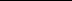 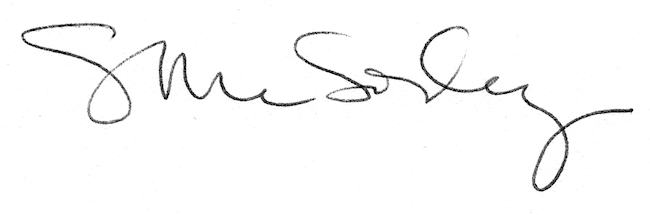 